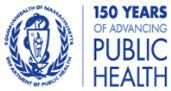 Vera E. Mouradian & Caroline StackOffice of Statistics and Evaluation and Division of Sexual and Domestic Violence Prevention and ServicesMassachusetts Department of Public HealthPresented at the MDPH Statewide SDV Provider Meeting, Marlborough, MA, November 18, 2019Mitigation of impact among children, youth, and adults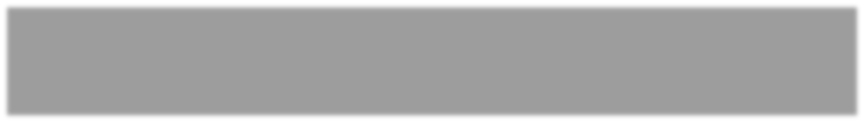 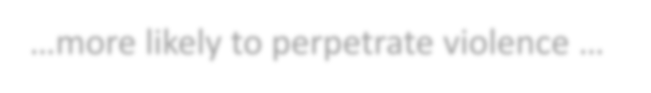 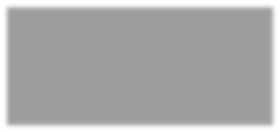 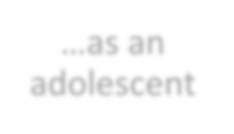 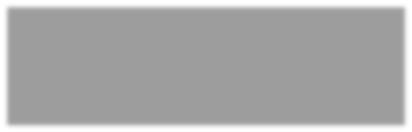 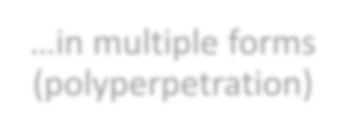 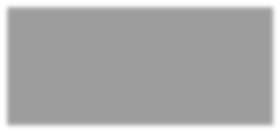 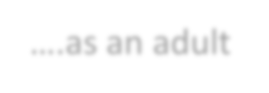 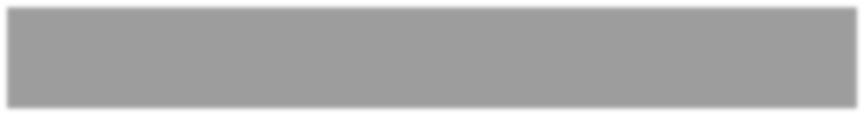 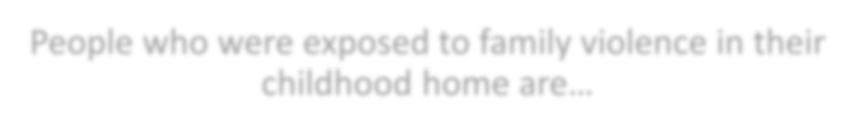 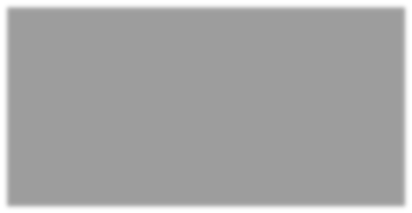 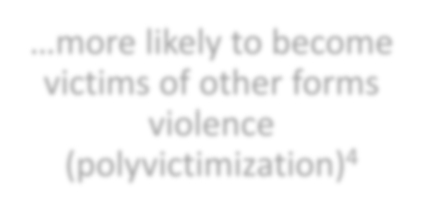 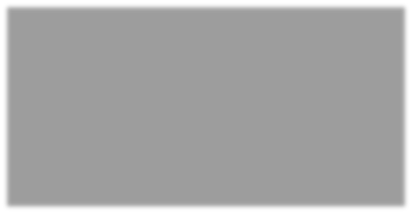 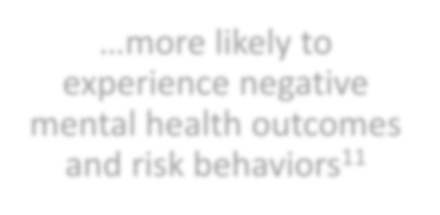 Primary preventionIntervention to address current and future perpetration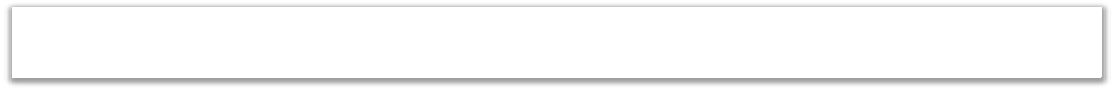 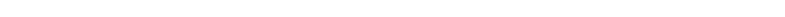 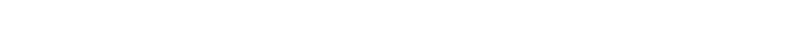 13% of MA Middle School youth report experiencing familyviolence (as defined in the slide) in just the past year.4Nationally, up to 1 in 4 children are exposed to IPV by the ages of 14-175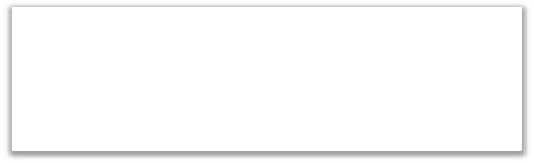 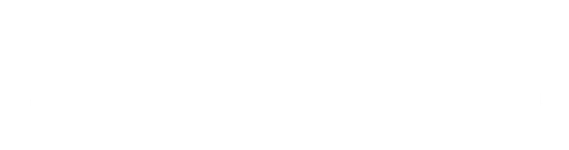 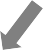 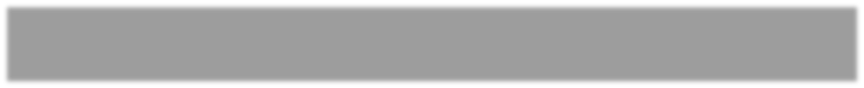 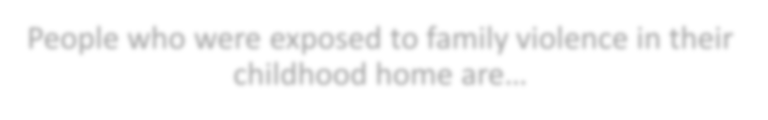 MA middle school youth exposed to violence in the home experienced up to 6 times the rate of being a victim of other types of violence.4MA middle school students exposed to Family Violence reported experiencinga:6x the rate of Physical/Sexual Dating Violenceb (12% vs. 2%)2.4x the rate of Coercive Control by Dating Partnerb (28% vs. 12%)2.2x the rate of Bullying > Once in Past Yr. (44% vs. 20%)2.4x the rate of Cyber-Bullying in Past Yr. (29% vs. 12%)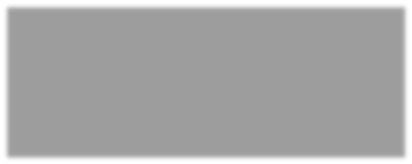 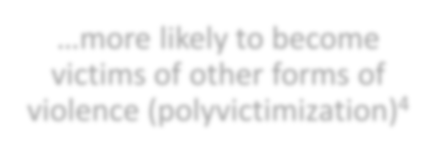 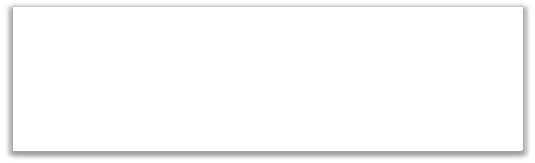 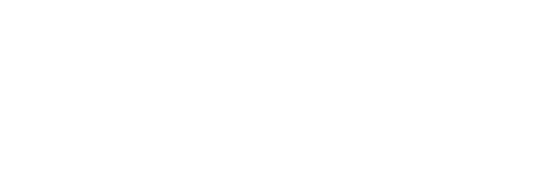 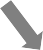 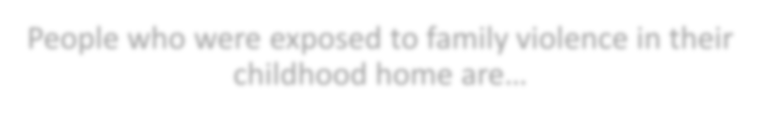 Youth exposed to violence in the home experienced up to 8 times the rate of negative mental health and risky behavior outcomes11.MA middle school students exposed to Family Violence were more likely to also reporta:3x the rate of Symptoms of Depression in Past Year (40% vs. 13%)5.2x the rate of Having Considered Suicide in Past Year (26% vs. 5%)8x the rate of Having Attempted Suicide in Past Year (16% vs. 2%)3.4x the rate of Engaging in Self Injury in Past Year  (37% vs. 11%)2.6x the rate of Risky Dieting Behaviors in Past 30 Days (21% vs. 8%)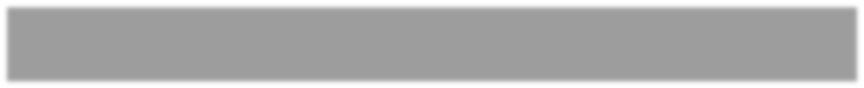 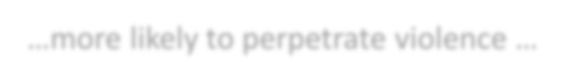 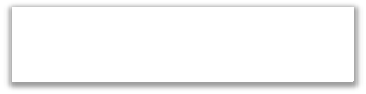 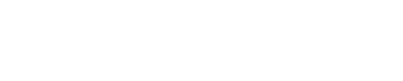 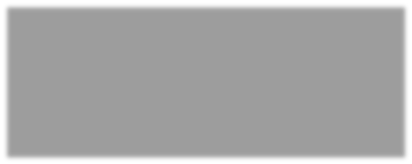 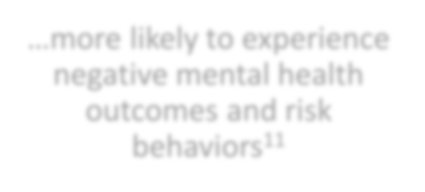 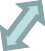 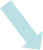 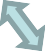 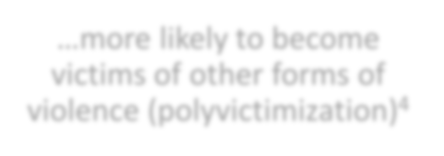 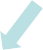 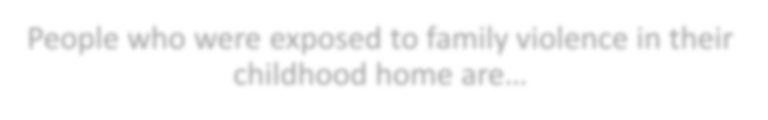 MA Middle School students who experienced violence in the home exhibitedup to 6.2 times the rate of committing abusive/violent behavior.13 MA middle school students exposed to Family Violence were more likely to report past year perpetration ofa:3.6x the rate of Bullying (18% vs. 5%)4x the rate of Cyber-Bullying (12% vs. 3%)6.3x the rate of Dating Violence (5% vs. 0.8%)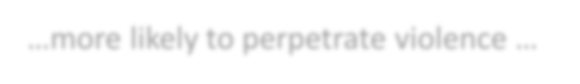 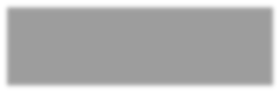 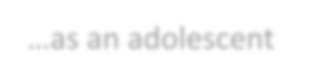 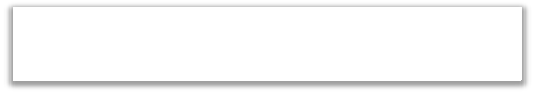 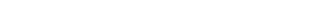 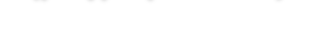 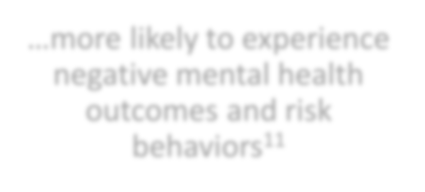 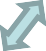 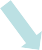 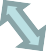 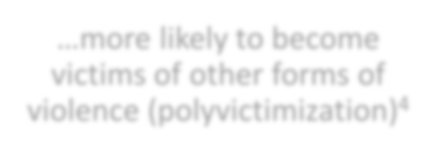 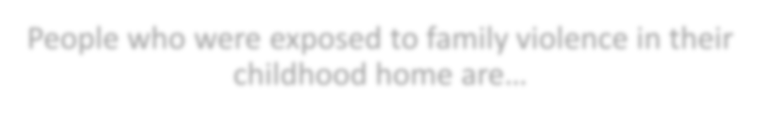 MA high school students who perpetrated SV in past year were more likely to report that in the past year they also had perpetrated14:8.7x the rate of Bullying (52% vs. 6%)9x the rate of Cyber-Bullying (45% vs. 5%)40x the rate of Dating Violence (40% vs. 1%)And they were also 7.5x more likely to have experienced unwanted sexual contact themselves (lifetime) (45% vs. 6%).14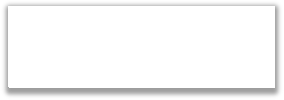 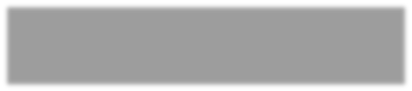 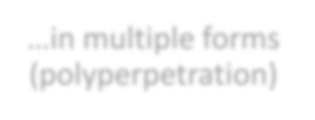 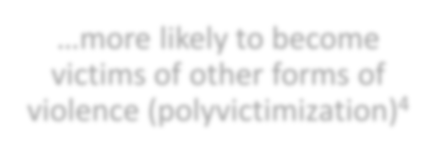 National research indicates that men exposed to family violence as children are at 56% - 63% increased risk of engaging in IPV as adults.18The CDC cites this type of experience as a risk factor for both SV & IPV perpetration.2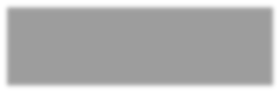 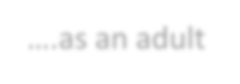 Mitigation of impact among youth and adultsPrimary preventionIntervention to address current and future perpetrationPrevention and direct services affect all aspects of violence but often focus on specific areas of experience.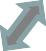 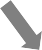 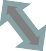 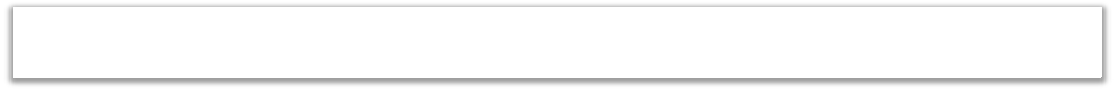 Children Exposed to Domestic ViolenceSupervised Visitation ServicesChild Advocacy CentersRape Crisis CentersResidential ServicesGeneral Community-Based Domestic Violence ServicesSDV Services for Communities Experiencing Inequities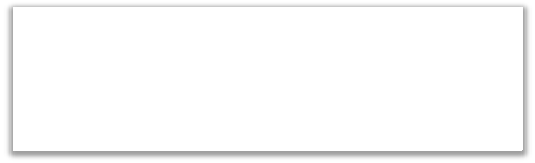 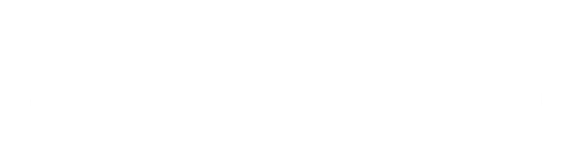 Sexual Assault Nurse Examiner programs (SANE), Pedi-SANE, Tele-SANEChildren Exposed to Domestic ViolenceSupervised Visitation ServicesChild Advocacy CentersRape Crisis CentersResidential ServicesGeneral Community-Based Domestic Violence ServicesSDV Services for Communities Experiencing Inequities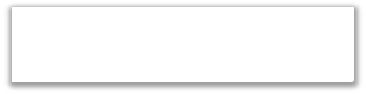 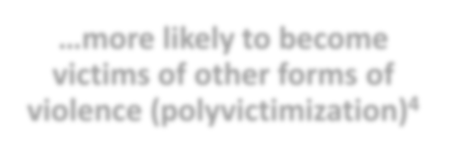 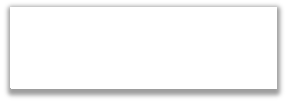 Rape Prevention and Education ProgramHealthy Relationships Grant Program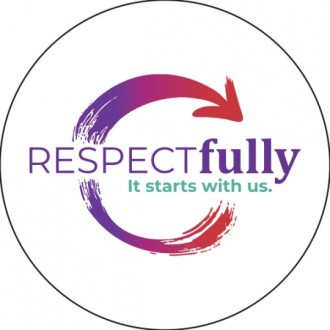 Intimate Partner Abuse Education Programs (IPAEP)RESPECTfully prevention and awareness campaignAdditional prevention programmingMassachusetts-Certified Intimate Partner Abuse EducationProgram (IPAEP) ServicesIntimate Partner Abuse Education Program (IPAEP) ServicesMA-certified IPAE programs19Promote examination of all forms of abusive behavior and their impacts on intimate partners and childrenPromote examination of the cultural and social influences that contribute to violenceEncourage program participants to adopt respectful and non-abusive attitudes and behaviors toward their intimate partners and childrenEmploy specially trained facilitators to leverage the power of group dynamics to increase participant accountability for positive changeProvide confidential contact to participants’ partners to try to enhance survivor safety directlyMA certified IPAEPs serve over 2,000 people who have abused their intimate partners (participants) each fiscal year.20Most discharges from MA certified IPAEPs occur because participants have completed their 80 hours of intervention programming.21Intimate Partner Abuse Education Program (IPAEP) ServicesStudies of MA-certified IPAEPs have found that:Men who complete these programs are less likely than men who have not to recidivate22,23 for:violent offensesIPV-specific violent offenses (e.g., restraining order violations)This effect was not found for men court-referred to anger management, substance abuse services, or individual counseling.22Intimate Partner Abuse Education Program (IPAEP) ServicesPerpetration intervention is necessary to reduce the risk of:Additional perpetration against the referral incident survivorPerpetration against other partnersEstimated 25-43% of people who use violence in relationships reoffend against other partners22,29Exposure of children and youth to family violencePolyvictimizationNegative health outcomesRisk factor for IPV perpetration in adolescence and adulthood (males)Intimate Partner Abuse Education Program (IPAEP) ServicesPerpetration intervention is necessary to reduce the risk of:Exposure of children and youth to family violenceKey Takeaways and Next StepsContinue support of:Addressing upstream risk factors and treatment of early trauma in youth in addition to providing survivor services to victims of IPV and sexual violenceDeveloping interventions with youth exhibiting problematic inter-personal behaviorsaIncreasing understanding of intersectionality of all aspects of the work and the need to collaborate in meaningful ways across service models to promote safetyConnecting people to services within the network of SDV services to help survivors and children attain safetybImproving integration of the principles of primary prevention, understanding perpetration, and attending to the needs of children as primary survivorsReferences1Preventing Multiple Forms of Violence: A Strategic Vision for Connecting the Dots. Atlanta, GA: Division of Violence Prevention, National Center for Injury Prevention and Control, Centers for Disease Control and Prevention, 2016.2Centers for Disease Control and Prevention, National Center for Injury Prevention and Control, Division of Violence Prevention https://www.cdc.gov/violenceprevention/intimatepartnerviolence/riskprotectivefactors.html https://www.cdc.gov/violenceprevention/sexualviolence/riskprotectivefactors.html3Fleming PJ, McCleary-Sills J, Morton M, Levtov R, Heilman B, Barker G (2015). Risk Factors for Men’s Lifetime Perpetration of Physical Violence against Intimate Partners: Results from the International Men and Gender Equality Survey (IMAGES) in Eight Countries. PLoS ONE 10(3): e0118639. doi:10.1371/journal.pone.01186394Previously unpublished statistics from a combined data file consisting of the 2015 and 2017 Massachusetts Middle School Youth Health Survey. Source: Massachusetts Department of Public Health, Office of Data Management, Outcomes, and Analysis, Health Survey Program. Statistical analysis conducted by Vera Mouradian, senior violence epidemiologist, Massachusetts Department of Public Health, Bureau of Community Health and Prevention, Office of Statistics and Evaluation, August 2019.5Hamby, S., Finkelhor, D., Turner, H., & Ormrod, R. (2011). Children’s Exposure to Intimate Partner Violence and Other Family Violence. Juvenile Justice Bulletin (NCJ 232272). Washington, DC: U.S. Department of Justice, Office of Justice Programs, Office of Juvenile Justice and Delinquency Prevention.6Breiding, M.J., Chen J., & Black, M.C. (2014). Intimate Partner Violence in the United States — 2010. Atlanta, GA: National Center for Injury Prevention and Control, Centers for Disease Control and Prevention.7Smith, S.G., Chen, J., Basile, K.C., Gilbert, L.K., Merrick, M.T., Patel, N., Walling, M., & Jain, A. (2017). The National Intimate Partner and Sexual Violence Survey (NISVS): 2010-2012 State Report. Atlanta, GA: National Center for Injury Prevention and Control, Centers for Disease Control and Prevention; accessed at: https://www.cdc.gov/violenceprevention/pdf/NISVS-StateReportBook.pdf8United States Department of Justice, Office on Violence Against Women (2016). The 2016 Biennial Report to Congress on the Effectiveness of Grant Programs Under the Violence Against Women Act. Available at: https://www.vawamei.org/wp-content/uploads/2018/01/2016RTC_MASTER_12.19.16.pdf9Jasinski, J. L., Wesely, J. K., Mustaine, E., & Wright, J. D. (2005). The experience of violence in the lives of homeless women: A research report (Document No. 211976). Retrieved from the U.S. Department of Justice, Office of Justice Programs: http://www.ncjrs.gov/pdffiles1/nij/grants/211976.pdf10Tyler, K. A, Whitbeck, L. B., Hoyt, D. R. & Cauce, A. M. (2004). Risk Factors for Sexual Victimization Among Male and Female Homeless and Runaway Youth. Journal of Interpersonal Violence, 19, 503-520. https://doi.org/10.1177/088626050426296111Previously unpublished statistics from a combined data file consisting of the 2009, 2011, 2013, 2015, and 2017 Massachusetts Middle School Youth Health Survey. Source: Massachusetts Department of Public Health, Office of Data Management, Outcomes, and Analysis, Health Survey Program. Statistical analysis conducted by Vera Mouradian, senior violence epidemiologist, the Massachusetts Department of Public Health, Bureau of Community Health and Prevention, Office of Statistics and Evaluation, August 2019.12Evans, S. E., Davies, C., & DiLillo, D. (2008) .Exposure to domestic violence: A meta-analysis of child and adolescent outcomes . Aggression and Violent Behavior ,13, 131–140.13Previously unpublished statistics from a combined data file consisting of the 2011, 2013, 2015, and 2017 Massachusetts Middle School Youth Health Survey. Source: Massachusetts Department of Public Health, Office of Data Management, Outcomes, and Analysis, Health Survey Program. Statistical analysis conducted by Vera Mouradian, senior violence epidemiologist, Massachusetts Department of Public Health, Bureau of Community Health and Prevention, Office of Statistics and Evaluation, August 2019.14Mouradian, V. E., Stack, C., & Bergeron-Naper, M. (2019, April). Measuring Sexual Violence Perpetration & Victimization through Statewide Population Surveys and Incident Reports. Poster presented at the 21st Annual MASOC/MATSA Joint Conference, Marlborough, MA.15Espelage, D L., Basile, K. C., De La Rue, L., & Hamburger, M. E. (2015). Longitudinal Associations Among Bullying, Homophobic Teasing, and Sexual Violence Perpetration Among Middle School Students Journal of Interpersonal Violence. 30 (14), 2541–2561. https://doi.org/10.1177/088626051455311316Hamby, S., & Grych, J. (2013). Springer briefs in sociology. The web of violence: Exploring connections among different forms of interpersonal violence and abuse. New York, NY, US: Springer Science + Business Media. http://dx.doi.org/10.1007/978-94-007-5596-317Yahner, J., Dank, M., Zweig, J., & Lachman, P. (2015). The Co-Occurrence of Physical and Cyber Dating Violence and Bullying Among Teens. Journal of Interpersonal Violence. 30 (7), 1079–1089. https://journals.sagepub.com/doi/10.1177/088626051454032418Roberts, A. L., Gilman, S. E., Fitzmaurice, G., Decker, M. R. , & Koenen, K. C. (2010). Witness of Intimate Partner Violence in Childhood and Perpetration of Intimate Partner Violence in Adulthood. Epidemiology, 21(6), 809–818. doi:10.1097/EDE.0b013e3181f39f03.19The Commonwealth of Massachusetts, Executive Office of Health and Human Services, Department of Public Health (2015). Guidelines and Standards for the Certification of Intimate Partner Abuse Education Programs. https://www.mass.gov/doc/massachusetts-guidelines-and-standards-for- the-certification-of-intimate-partner-abuse-0/download20Massachusetts Department of Public Health, Bureau of Community Health and Prevention, Division of Sexual and Domestic Violence Prevention and Services, Intimate Partner Abuse Education Program Services, Enrollment Assessment Data FY2015 -FY2019.21Massachusetts Department of Public Health, Bureau of Community Health and Prevention, Division of Sexual and Domestic Violence Prevention and Services, Intimate Partner Abuse Education Program Services, Discharge Data and Disenrollment Assessment Data FY2009-FY2019.22Bocko, S., Cicchetti, C. A., Lempicki, L., & Powell, A. (2004). Restraining Order Violators, Corrective Programming, and Recidivism. Boston, MA: Massachusetts Trial Court, Office of the Commissioner of Probation.23Mazzola, M. (2015, May). Breaking the Cycle: The Effects of Batterer Intervention Programs on Domestic Violence Recidivism in Massachusetts. Policy Analysis Study submitted to Harvard University John F. Kennedy School of Government in fulfillment of requirements for the Master in Public Policy degree. Available at: https://ash.harvard.edu/files/ash/files/breaking_the_cycle_maryrose_mazzola_pae_march_2015.pdf24Bennett, L. W., Stoops, C., Call, C. & Flett, H. (2007). Program Completion and Re-Arrest in a Batterer Intervention System. Research on Social Work Practice, 17, 42-54.25Richards, T.N. & Murphy, C. (2018). An Examination of Maryland Abuser Intervention Programs’ (AIPs) Impact on Domestic Violence Recidivism. Baltimore, MD: Governor’s Office of Crime Control and Prevention. Approved by Governor’s Office of Crime Control and Prevention (BJAG-2016- 0005).26Gondolf, E.W. (2004). Evaluating batterer counseling programs: A difficult task showing some effects and implications. Aggression and Violent Behavior, 9, 605–631. doi:10.1016/j.avb.2003.06.00127Cheng, S., Davis, M., Jonson-Reid, M., & Yaeger, L. (2019). Compared to What? A Meta-Analysis of Batterer Intervention Studies Using Nontreated Controls or Comparisons. Trauma, Violence, & Abuse (on-line first).https://doi.org/10.1177/152483801986592728Gannon, T.A., Olver, M. E., Malliona, J. S., & James, M. (2019). Does specialized psychological treatment for offending reduce recidivism? A meta-analysis examining staff and program variables as predictors of treatment effectiveness. Clinical Psychology Review, 73, 101752. https://doi.org/10.1016/j.cpr.2019.10175229Klein, A. R. (2009). Practical Implications of Current Domestic Violence Research: For Law Enforcement, Prosecutors, and Judges. Washington, DC: U.S. Department of Justice, Office of Justice Programs, National Institute of Justice. NCJ 22572230Massachusetts Department of Public Health, Bureau of Community Health and Prevention, Division of Sexual and Domestic and Sexual Violence, Intimate Partner Abuse Education Program Services. Previously unpublished statistic from the FY2018 Intimate Partner Abuse Education Program Services Enrollment Assessment data. Statistical analysis conducted by Vera Mouradian, senior violence epidemiologist, Massachusetts Department of Public Health, Bureau of Community Health and Prevention, Office of Statistics and Evaluation, August 2019.…more likely to perpetrate violence ……more likely to perpetrate violence ……more likely to perpetrate violence ……more likely to perpetrate violence ……in multiple forms (polyperpetration)…in multiple forms (polyperpetration)